МКУ «Управление образованияЧернянского района»ПРИКАЗот  16   января   2021  года                                            		      № 831«О  создании Центров на базе общеобразовательных  учреждений»В соответствии с приказом  департамента образования Белгородской области  от 30.11.2021 г. № 3503 «О создании Центров образования на базе общеобразовательных организаций» и в целях реализации мероприятий  по созданию мест  для реализации  основных и дополнительных общеобразовательных программ естественно-научной и технологической направленности в образовательных организаций, расположенных в сельской местности, и дистанционных программ обучения определенных категорий обучающихся, в том числе на базе сетевого взаимодействия приказываю:			Определить МБОУ «СОШ с. Волоконовка Чернянского района Белгородской области», МБОУ «СОШ с. Верхнее Кузькино Чернянского района Белгородской области» в перечень общеобразовательных учреждений, на базе которых будут созданы Центры образования естественно-научного и технологического профилей «Точка роста» в 2021 году.Руководителям «СОШ с. Волоконовка Чернянского района Белгородской области» (Туренко В.С.), МБОУ «СОШ с. Верхнее Кузькино Чернянского района Белгородской области» (Черкесов И.А.):- утвердить план мероприятий (дорожную карту) по созданию и функционированию  Центра на базе общеобразовательного учреждения до 21 декабря  2021 года;- разработать, согласовать и утвердить  с вышестоящей образовательной организацией  дизайн-проект и проект зонирования Центра образования  цифрового и гуманитарного профиля в соответствии с брендбуком до 24 декабря 2021 года;- определить и согласовать калькуляцию операционных расходов на косметический ремонт и функционирование  в соответствии с брендбуком и приведение площадок в соответствие с фирменным стилем «Точка роста» до 30 декабря  2021 года;- разработать и утвердить локальные нормативные  акты образовательной организации, регламентирующие деятельность  Центра до 30 декабря 2021 года;- определить  штатное расписание, подбор и расстановку кадров Центра  до  30            декабря 2021года;-организовать и обеспечить  участие сотрудников и педагогов Центра в повышение квалификации, программах переподготовки кадров до 25 июня 2022 года.Разработать Контроль за исполнением приказа оставляю за собой.НачальникМКУ «Управление образования                    Чернянского района»                                                               М.Г. Верченко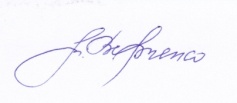 